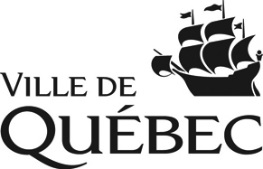   Service de la culture  et des relations internationalesMesure Vitalité culturelle – Renseignements générauxDate limite de dépôt : 1er novembre 2022ou 1er mai 2023 si l’année financière de l’organisme se termine le 31 décembreVotre organisme a-t-il changé de coordonnées au cours des 12 derniers mois?   OUI   NON (si oui, veuillez inscrire les modifications ci-bas)Votre organisme a-t-il connu un changement au niveau de son personnel de direction (générale, artistique, administrative) au cours des 12 derniers mois?   OUI   NON (si oui, veuillez inscrire les modifications ci-bas)* Note : Les organismes qui ont déposé une demande de soutien financier au Conseil des arts et des lettres du Québec en 2022 peuvent nous transmettre copie des documents déposés au CALQ spécifiques à leur discipline. 	Je certifie que les renseignements fournis à l’appui de la présente demande d’aide sont exacts et complets.Le fait d’envoyer ce formulaire par courrier électronique constitue ma signature.Transmettez ce formulaire et tous les documents requis au point 5 à culture.vitalite@ville.quebec.qc.caDATE LIMITE : 1er novembre 2022 ou 1er mai 2023 si l’année financière de l’organisme se termine le 31 décembre.Notez que par souci d’équité, aucun délai ne sera accordé.1. Identification de l’organismeNom légal de l’organismeDiscipline artistiqueNom du responsable de la demandePrénomCourriel du responsableTéléphone du responsable2. Coordonnées Adresse du siège socialAdresse du siège socialCourriel généralTéléphoneSite InternetSite Internet3. Renseignements relatifs au personnelNom du nouvel employéFonctionCourriel4. Résumé des informations financières de l’organismeSituation financière au ___ 2022Excédent (déficit) de l’exercice _ $Excédent (déficit) accumulé ___  $5. Rapport d’activités 2020-2021 – Formulaires requisCochez Formulaire renseignements généraux (Word)Bilan de l’atteinte des objectifs 2021-2022 (Excel)États financiers vérifiés (au plus tard quatre mois après la fin de l’année financière)Rapports (Excel) *:Rapports (Excel) *:Bilan de diffusion 2021-2022*Plan de diffusion 2022-2023*Sommaire des revenus et dépenses (réel) 2021-2022*Sommaire des revenus et dépenses (provisoire) 2022-2023*Statistiques d’emploi 2021-2022*Renseignements sur le conseil d’administration et ses comités*6. Transmission de votre formulaire